Quiz – Les archives du sol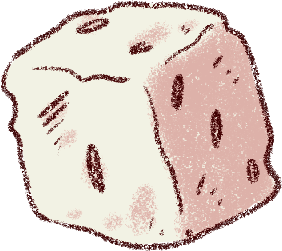 Comme désigne-t-on l’opération qui vise à prélever des sédiments grâce à un tube que l'on fait pénétrer dans le sous-sol ?Un corageUn carottageUn poireautageQuels matériaux permettent de dater les couches de sédiments antiques ?La céramique, le charbon et les coquillagesLe charbon, la pierre et les coquillagesLa céramique, le plastique et le charbonPlus on s’enfonce dans le sous-sol, plus les couches de sédiments sont anciennes : vrai ou faux ?VraiFauxComment appelle-t-on la discipline qui étudie la succession des couches géologiques ?La tomographieLa stratigraphieLa gérontologieAvec quelle précision peut-on dater les échantillons grâce à la méthode du radiocarbone ou C14 ?À l’année prèsÀ quelques décennies prèsÀ quelques millénaires prèsÀ quoi sert l’étude des coquillages retrouvés dans les carottes de sédiment ?À découvrir l’alimentation de nos ancêtresÀ mieux connaître l’environnement antiqueÀ rienComment peut-on reconstituer la végétation antique ?C’est sans doute la même qu’aujourd’hui, elle n’a pas évolué.On se base sur des peintures ou des dessins d’époqueGrâce aux pollens des plantes qui sont parfois conservés dans les sédimentsDans la Préhistoire, l’île d’Eubée était rattachée au continent : vrai ou faux ?VraiFauxDe combien de mètres le niveau marin s’est-il élevé depuis la dernière glaciation ?Plus de 12,5 mPlus de 100 mPlus de 18000 m Dans quel environnement s’est développé le sanctuaire d’Artémis à Amarynthos ?Sur les pentes du Mont OlympeDans une plaine côtière autrefois marécageuseAu centre de la cité d’ÉrétrieCorrigé Réponse : Il s’agit d’un carottage, car le tube utilisé pour prélever les sédiments se nomme un carottier.Réponse : Difficile de dater la pierre pour les périodes historiques et le plastique indique qu'une couche n'est assurément pas antique! On peut dater les vases en céramique selon leurs formes et leurs modes de fabrication, tandis que les restes végétaux (bois, charbon) et animaux (os, coquillages) peuvent être datés par la méthode du radiocarbone ou C14. Réponse : C’est dans la plupart des cas vrai, sauf quand le sous-sol a été perturbé par des causes naturelles (tremblements de terre) ou humaines (creusement).Réponse : C’est la stratigraphie, du latin stratum, la couche.Réponse : La méthode du radiocarbone permet des datations relativement précises, mais pas à l’année près ! Elles sont exprimées en fourchette chronologique, par exemple entre 996 et 834 av. J.-C. Les échantillons vieux de plus de 50 000 ans ne peuvent cependant pas être datés avec cette méthode, car la teneur en carbone 14 y est trop faible.Réponse : Découvrir une coquille d’huître dans une carotte de sédiment ne signifie pas que celle-ci a été consommée par les populations antiques, mais elle nous renseigne sur le type d’environnement à cet endroit, dans ce cas un espace marin peu profond. On appelle la discipline qui étudie les coquillages la malacologie.Réponse : La végétation se décompose rapidement, mais certains milieux humides ou au contraire très secs ont assuré la conservation de la matière organique, en particulier les pollens. On appelle la discipline qui étudie les pollens la palynologie.Réponse : C'est vrai!Réponse : Le niveau marin s’est élevé de près de 120m entre -18'000 et -6'000 av. J.-C., soit près de 1cm par an. Après plusieurs siècles de stabilité, il gagne près de 3mm chaque année à cause du réchauffement climatique.Réponse : Le sanctuaire d’Artémis à Amarynthos s’est développé dans une plaine côtière autrefois marécageuse, au pied d’un promontoire habité à l’époque mycénienne. Le sanctuaire qui se dresse au centre de la cité d’Érétrie est quant à lui dédié à Apollon.